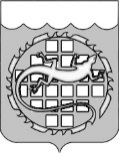 КОНТРОЛЬНО-СЧЕТНАЯ ПАЛАТА ОЗЕРСКОГО ГОРОДСКОГО ОКРУГА РАСПОРЯЖЕНИЕОб отмене планового контрольного мероприятияВ связи с проведением внепланового контрольного мероприятия                        по поручению Собрания депутатов Озерского городского округа (решение Собрания депутатов Озерского городского округа от 25.10.2018 № 207):1.	Внести изменение в план работы Контрольно-счетной палаты Озерского городского округа на 2018 год, утвержденный распоряжением председателя Контрольно-счетной палаты от 28.12.2017 № 75:1.1.	исключить пункт 17:2.	Признать утратившими силу со дня принятия следующие распоряжения председателя Контрольно-счетной палаты округа:2.1.	от 11.10.2018 № 49 «О проведении аудита в сфере закупок».2.2.	от 12.10.2018 № 51 «О приостановлении планового контрольного мероприятия».3.	Аудит в сфере закупок в Муниципальном казенном учреждении «Управление капитального строительства Озерского городского округа» провести в 2019 году.ПредседательКонтрольно-cчетной палатыОзерского городского округа							     А.П. Глухов  28 декабря 2018 г.№ 6517.Муниципальное казенное учреждение «Управление капитального строительства Озерского городского округа»     Проведение аудита в сфере закупоктекущий период 2018 года